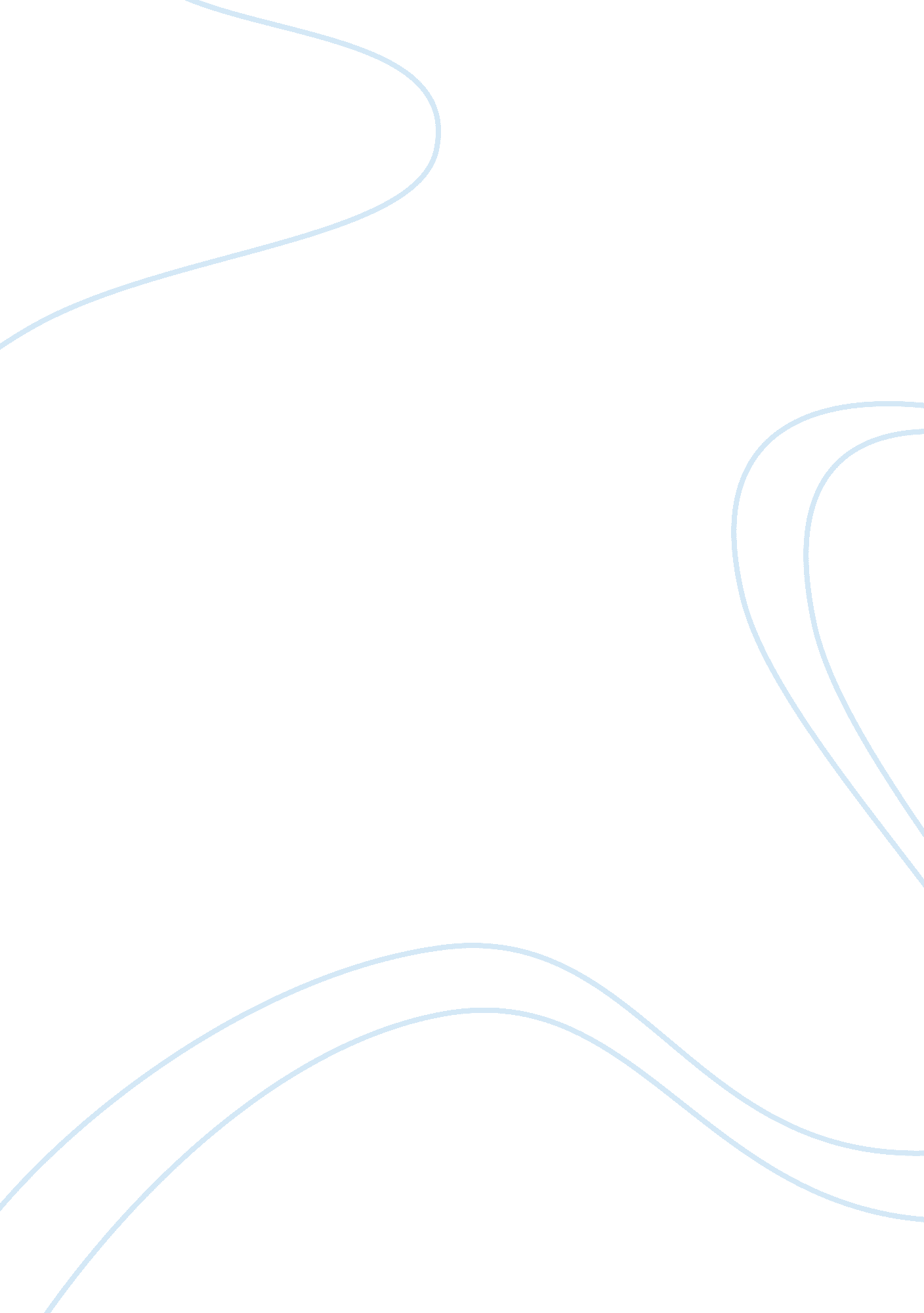 Advantages and disadvantages of genetic engineeringProfession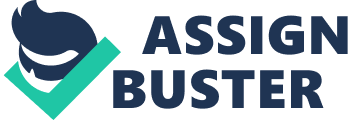 The development of genetic engineering has increased notably in the last few years. Some people support the investment in this field whereas others are against to. I would like to present both sides before presenting my opinion. Genetic engineering is the process of manipulating the genes of an organism. People supporting it use argue that for instance farmers could have crops more resistant to insects and diseases, and many genetically modified crops can grow faster. These advantages can be extremely positive forfoodproduction in developing nations where people starve. Faster growing cereals, fruits and vegetables would mean more profit. Moreover, some medicines and vaccines are obtained throw genetic engineering process. An important breakthrough that genetic engineering can help society to fight with inherited diseases. Some genes can be modified before a baby is born improving its life. It could be said then that genetic engineering might cure some diseases. However there are ethical concerns about it use. Some ecologists warn about the disaster consequences to the Earth. They say that genetically modified crops can affect seriously whole ecosystems as the food chain can be broken if crops are more resistant to predators. Furthermore, some people are strongly against to human genetic engineering as parents might want to choose their children's characteristics. They support this argument saying that it would be unnatural and in some religions would be unacceptable. Society and human evolution would change completely. To sum up, both sides have strong arguments to support their opinions. As far as my opinion is concerned genetic engineering can bring to humans longer and healthier lives. However there is a thin line between what is ethical and what not. 